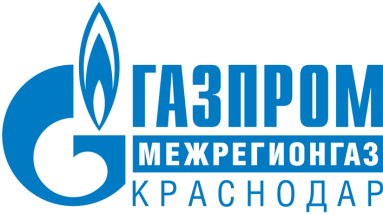 ИНФОРМАЦИЯ15.06.2023г. КраснодарВниманию потребителей природного газа: температурные коэффициенты на второе полугодие 2023 годаООО «Газпром межрегионгаз Краснодар» уведомляет абонентов, что на основании утвержденных Федеральным агенством по техническому регулированию и метрологии температурных коэффициентов (Приказ Росстандарта от 10.05.2023№ 977) вводятся в действие утвержденные температурные коэффициенты к показаниям приборов учета газа, установленных вне помещений у потребителей ООО «Газпром межрегионгаз Краснодар», не имеющих температурной компенсации и зарегистрированных в Государственном реестре средств измерений, на второе полугодие 2023 года.ТЕМПЕРАТУРНЫЕ КОЭФФИЦИЕНТЫ ДЛЯ КРАСНОДАРСКОГО КРАЯна второе полугодие 2023 года   Северная климатическая зона (Белоглинский, Ейский, Каневской, Крыловской, Кущевский, Ленинградский, Новопокровский, Павловский, Приморско-Ахтарский, Староминский, Тихорецкий и Щербиновский районы): июль 0,99; август 0,98; сентябрь 1,01; октябрь 1.04; ноябрь 1,06; декабрь 1,08.Центральная климатическая зона (Брюховецкий, Выселковский, Гулькевичский, Динской районы, г. Кропоткин, г. Краснодар, Кавказский, Кореновский, Курганинский, Новокубанский, Тбилисский, Тимашевский, Калининский, Красноармейский районы, г. Армавир, Усть-Лабинский район): июль 0,99; август 0,98; сентябрь 1,02; октябрь 1.04; ноябрь 1,06; декабрь 1,08.Предгорная Восточная климатическая зона (Отрадненский, Мостовской, Успенский, Лабинский районы): июль 0,96; август 0,95; сентябрь 0,97; октябрь 1.00; ноябрь 1,01; декабрь 1,04.Предгорная Западная климатическая зона (Абинский, Северский, Славянский, Апшеронский, Белореченский районы, г. Крымск, Крымский, Темрюкский районы, г-к. Горячий Ключ): июль 1,00; август 0,99; сентябрь 1,02; октябрь 1.04; ноябрь 1,06; декабрь 1,07.Южная климатическая зона (г. Анапа, г. Новороссийск, г. Геленджик, 
г. Сочи, г. Туапсе): июль 0,99; август 0,98; сентябрь 1,01; октябрь 1.04; ноябрь 1,05; декабрь 1,06. ПРЕСС-СЛУЖБА ООО «ГАЗПРОМ МЕЖРЕГИОНГАЗ КРАСНОДАР» 